                                Estimadas Familias: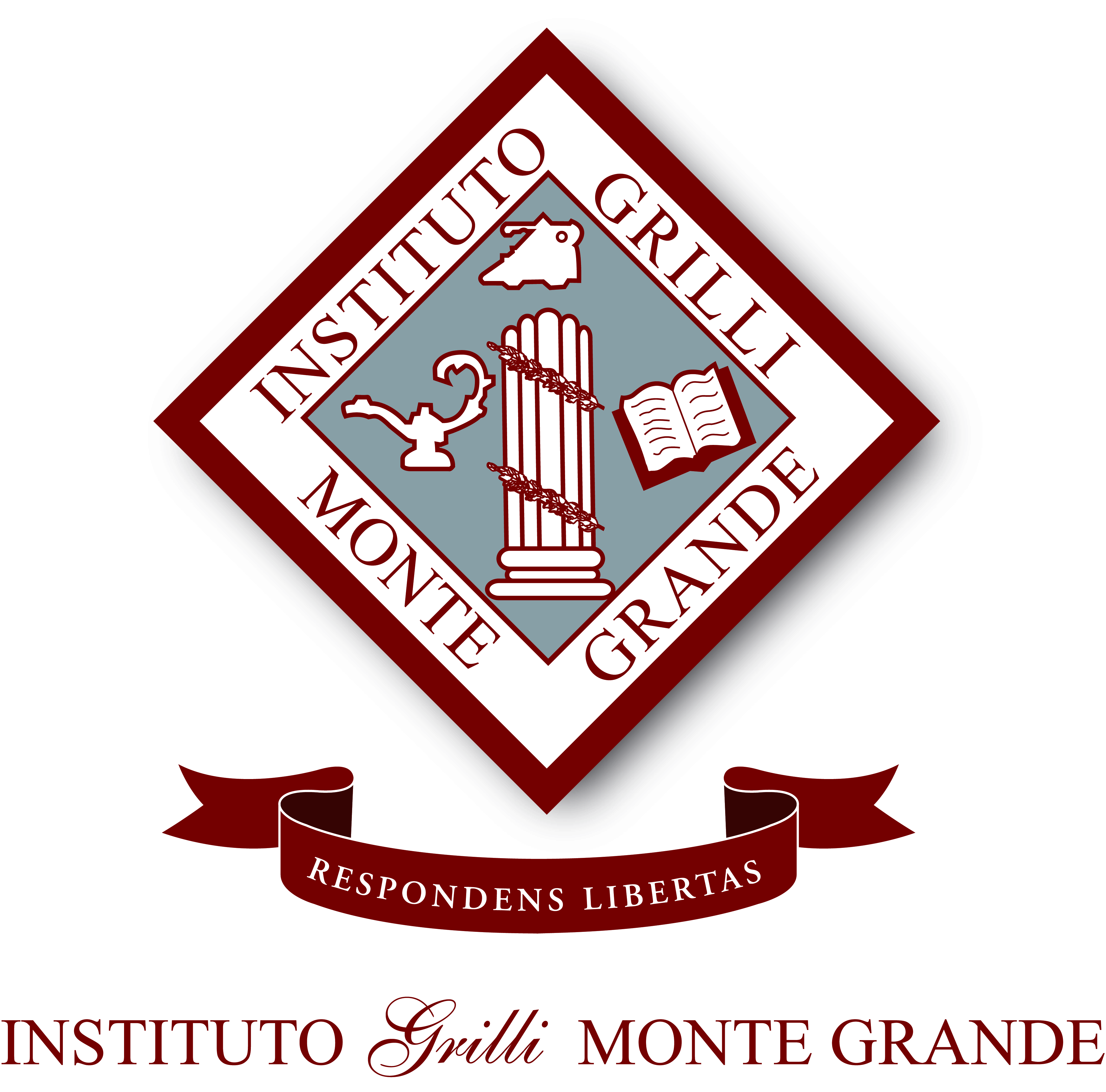                               El próximo VIERNES 09 DE MARZO DE 18.00 A 19.30 HS, en el patio del colegio realizaremos la inscripción a los talleres deportivos y artísticos del ciclo lectivo 2012.                              Los alumnos no podrán iniciar estas actividades si no se encuentran inscriptos con anterioridad. ¡Los esperamos!Profesor Alejandro Casado Coordinador de Educación Física. TALLERES DEPORTIVOS 2012                                                                                                                                                  TALLERES ARTISTICOS 2012DEPORTECURSODÍAHORARIOLUGARMUJERESGIMNASIA AERÓBICA1° A 3° EPMARTES Y JUEVES18 A 19SEDE DEPORTIVAMUJERESGIMNASIA AERÓBICA4° A 6°MIÉRCOLES Y VIERNES18 A 19SEDE DEPORTIVAMUJERESGIMNASIA AERÓBICA1° A 4° ESMIÉRCOLES Y VIERNES19 A 20.30SEDE DEPORTIVAMUJERESGIMNASIA ARTÍSTICASalas de 5 y 1ª EPMIÉRCOLES18 A 19SEDE DEPORTIVAMUJERESGIMNASIA ARTÍSTICA2° Y 3° EPMIÉRCOLES19 A 20SEDE DEPORTIVAMUJERESGIMNASIA ARTÍSTICA4° A 6° EPLUNES Y JUEVES18 A 19SEDE DEPORTIVAMUJERESGIMNASIA ARTÍSTICAESLUNES Y JUEVES19 A 20.30SEDE DEPORTIVAMUJERESPATÍNESLUNES17 A 18SEDE DEPORTIVAMUJERESPATÍN1° A 3° EPLUNES18 A 19SEDE DEPORTIVAMUJERESPATÍN4° A 6° EPLUNES19 a 20SEDE DEPORTIVAMUJERESHOCKEY4° A 6° EP T.TVIERNES9.40 A 10.40MGRCMUJERESHOCKEY4° A 6°  EP T.MVIERNES14 A 15MGRCMUJERESHOCKEYES TTVIERNES10.50 A 11.50MGRCMUJERESHOCKEYES TMVIERNES15 A 16MGRCVARONESFÚTBOLSALAS DE 5MIÉRCOLES18 A 19SEDE DEPORTIVAVARONESFÚTBOL1° Y 2° EPLUNES Y VIERNES18 A 19SEDE DEPORTIVAVARONESFÚTBOL3° EPLUNES Y MIÉRCOLES19 A 20SEDE DEPORTIVAVARONESHANDBOLMINICAT 02/04MIÉRCOLES Y VIERNES18 a 19SEDE DEPORTIVAVARONESHANDBOLINFANTILES CAT 00-01-MARTES, MIÉRCOLES Y VIERNES18 a 19SEDE DEPORTIVAVARONESHANDBOLMENORESCAT 98-99MARTES Y VIERNES19 a 20.30SEDE DEPORTIVAVARONESHANDBOLMENORESCAT 98-99MIÉRCOLES19 a 20SEDE DEPORTIVAVARONESHANDBOLCADETESCAT 97-96LUNES20 a 22SEDE DEPORTIVAVARONESHANDBOLCADETESCAT 97-96MIÉRCOLES Y VIERNES20 a 21.30SEDE DEPORTIVAVARONESHANDBOLJUVENILESCAT 95-94MARTES20 a 22SEDE DEPORTIVAVARONESHANDBOLJUVENILESCAT 95-94MIÉRCOLES Y VIERNES20 a 21.30SEDE DEPORTIVAVARONESHANDBOLJUNIORSMAYORESMARTES  Y JUEVES20 a 22SEDE DEPORTIVAVARONESHANDBOLJUNIORSMAYORESVIERNES21 a 23SEDE DEPORTIVAVARONESRUGBYES TTVIERNES9.50 A 10.50MGRCVARONESRUGBYES TMVIERNES14 A 15MGRCTALLERCURSODÍAHORARIOLUGARARTE1° a 3° EP T.MMARTES16.15 a 17.15COLEGIOARTE1° a 3° EP T.TMARTES17.30 a 18.30COLEGIOARTE4° a 6° EP  T.MJUEVES16.15 a 17.15COLEGIOARTE4° a 6° EP  T.TJUEVES17.30 a 18.30COLEGIOARTEESJUEVES18.30 a 19.30COLEGIOPORTUGUÉS5° y 6° EP TMMARTES16.15 a 17.15COLEGIOPORTUGUÉS5° y 6° EP T.TMARTES17.30 a 18.30COLEGIOPORTUGUÉSES TM ( Principiante)JUEVES17.30 a 18.30COLEGIOPORTUGUÉSES TT ( Principiante)JUEVES18.30 a 19.30COLEGIOPORTUGUÉSES TM ( Avanzado)JUEVES17.30 a 18.30COLEGIOPORTUGUÉSES TT ( Avanzado)VIERNES18.30 a 19.30COLEGIOCOROPRIMARIA Y SECUNDARIAVIERNES17.30  a 18.30COLEGIOAJEDREZ1ª EP TMJUEVES16 a 17COLEGIOAJEDREZ1ª EP TTJUEVES17.30 a 18.30COLEGIOAJEDREZ2° a 3° EP T.MMIÉRCOLES16 a 17COLEGIOAJEDREZ2° a 3° EP T.TMIÉRCOLES17.30 a 18.30COLEGIOAJEDREZ4° a 6° EP  T.MLUNES16 a 17COLEGIOAJEDREZ4° a 6° EP  T.TLUNES17.30 a 18.30COLEGIOAJEDREZESLUNES18.30 a 19.30COLEGIOTEATRO4° y 5° EP TMMIÉRCOLES16 a 17COLEGIOTEATRO4° Y 5° EP TTVIERNES17.30 a 18.30COLEGIOTEATRO6° TM  y TTMIÉRCOLES17.30 a 18.30COLEGIOTEATROESMIÉRCOLES18.30 a 19.30COLEGIO